MY STUDENT’SATTENDANCE SUCCESS PLANPOSSIBLE STRATEGIES TO REACH MY CHILD’S ATTENDANCE GOALSI will talk to my child about how going to school every day will help my child do well in school and achieve my child’s hopes and dreams. I will keep an attendance chart at home to track absences. Consider using the attached calendar.At the end of the week, I will recognize my child for attending school every day with 	        	  		    	   	                        (i.e. a visit to the park, a new book, a break from doing chores, a special treat, etc.). I will make sure my child is in bed by	  ___ p.m. and the alarm clock is set for 	 a.m.  I will find a relative, friend or neighbor who can take my child to or from school if I can’t.
I can list who can help on the attached Help Bank.I will set up medical and dental appointments for weekdays after school.If my child has a chronic illness like allergies, and doesn’t have a contagious illness including Covid-19, I will take a doctor’s note to school.If my child cannot avoid missing school, I will contact the teacher for tips and resources to keep my child learning. To improve my child’s attendance, I commit to the following:We will review progress to meet this goal in two months.       Family Signature:							  Date:			      Teacher Signature:							  Date:			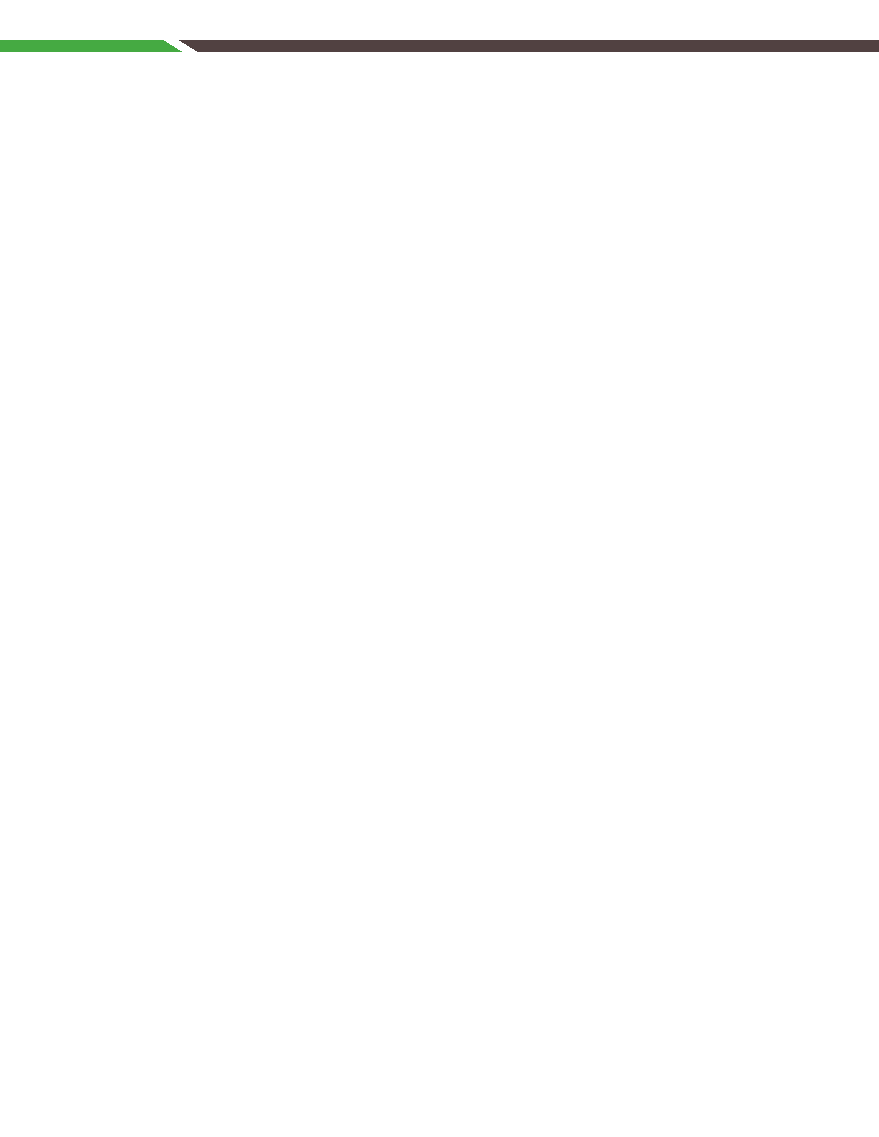 MY FAMILY’S HELP BANKCREATE BACKUP PLANS FOR GETTING TO SCHOOL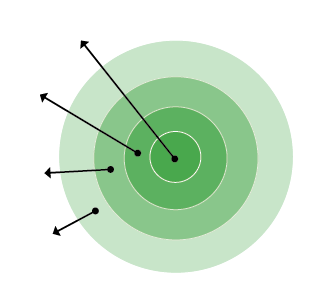 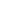 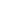 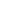 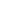 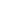 My Family: 

Everyday Helpers: 

Occasional Helpers: 

Potential Helpers:
If I need help getting my child to and from school, I will ask the following people to be our back-up: Name:							Best Contact Number: 				

Name:							Best Contact Number: 				Name:							Best Contact Number: 				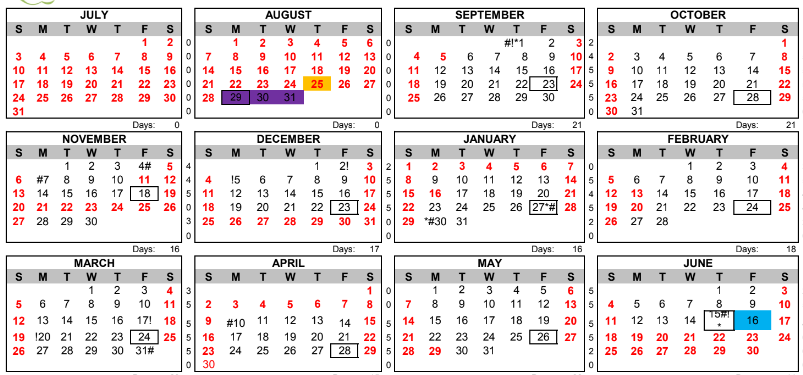 1.2.3.